Многофункциональная дидактическая игра «Чайный сервиз»Игровой материал представляет собой карточки в виде чайных чашек с разным количеством горошин белого цвета от 1 до 10, внизу карточки (блюдца) - цифры, из которых нужно выбрать цифру соответствующую числу горошин на чашке. С другой стороны чашек такое же количество горошин желтого цвета, которые имеют разный размер и составляют определенный ритмический рисунок. Вверху чашки «петельки» из магнитофонной пленки – «пар».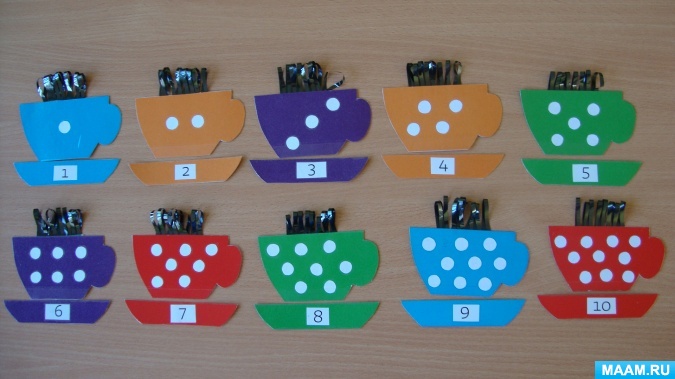 ОО Познание (Формирование элементарных математических представлений).Цель. Расширение и углубление представлений детей о количестве предметов и счете.1 вариант. «Сосчитай и подбери цифру»- Ребята, я приглашаю вас в гости, хочу угостить вас чаем. Только мне нужна ваша помощь, к каждой чашке нужно подобрать своё блюдце. Цифра на блюдце должна соответствовать количеству кружочков на чашке. Сколько кружочков на этой чашке? Давайте сосчитаем и подберем блюдце с нужной цифрой.Дети подбирают блюдца ко всем чашкам.2 вариант. «Путаница»Воспитатель неправильно ставит блюдца под чашки, т. е. цифра на блюдце не соответствует количеству кружочков на чашке. Дети должны найти ошибку и переставить блюдца правильно.3 вариант. «Кто быстрее…»Нужно как можно быстрее выложить ряд прямого (обратного счёта). Можно использовать песочные часы.4 вариант. «Покажи и назови соседей»Упражнять в определение предыдущего и последующего числа.ОО Художественно-эстетическое развитие.Музыкальная дидактическая игра «Ритмический рисунок»Цель: формирование чувства ритма, умения передавать в движении простой ритмический рисунок.На каждой чашке изображен свой ритмический рисунок в виде горошин большого и малого размеров. Большой размер горошины обозначает «длинный» звук, а малый – короткий. Ритм можно прохлопать в ладоши, простучать по столу, на металлофоне и т. д.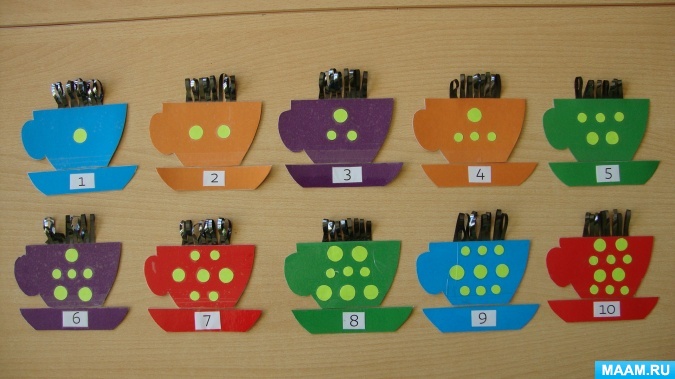 ОО Речевое развитиеИгра на развитие речевого дыхания «Остуди чай»Цель: развитие сильного плавного и продолжительного выдоха.Ход игры: дети берут «чайные чашки», воспитатель предлагает им подуть, чтобы остудить чай:Я вас в гости приглашаю,Сладким чаем угощаю.Только, чтобы не обжечься,Я подуть вам предлагаю.